КОНТРОЛЬНО-СЧЕТНАЯ КОМИССИЯ БЕЛОЗЕРСКОГО  МУНИЦИПАЛЬНОГО РАЙОНА                                                 ЗАКЛЮЧЕНИЕфинансово-экономической экспертизы на проект постановления администрации Белозерского муниципального района «О внесении изменений в постановление администрации района от 15.11.2013              № 1287»                                                                                                                29.04.2016             Экспертиза проекта проведена на основании п.7 ст.12 Положения о контрольно-счетной комиссии Белозерского муниципального района, утвержденного решением Представительного Собрания Белозерского муниципального района от 27.02.2008 № 50 (с учетом изменений и дополнений).В результате экспертизы установлено:         Проект постановления предусматривает внесение изменений в постановление администрации Белозерского муниципального района от 15.11.2013 № 1287 об утверждении муниципальной программы «Устойчивое развитие сельских территорий Белозерского муниципального района Вологодской области на 2014-2017 годы и на период до 2020 года»  и в программу, утвержденную указанным постановлением (далее – Программа).Проектом постановления  предлагается внести изменения  в паспорт Программы  и в раздел 8  «Объемы и источники финансирования программы»,  уточнив  объем  бюджетных ассигнований Программы  на  сумму 3800,1 тыс. руб.,  в результате изменений общий объем бюджетных ассигнований на реализацию Программы  составит 55121,8 тыс. руб.	2. Аналогичные изменения вносятся в раздел VIII «Объемы и источники финансирования программы».Из пояснительной записки следует, что изменения вносятся на основании    дополнительно выделенных  ЛБО на 2016 год для реализации мероприятий Программы «Строительство (приобретение) жилья для граждан, проживающих в сельских поселениях Муниципального района», а также уточнены показатели за период 2014-2015 годы. Рекомендации и предложения о мерах по устранению выявленных недостатков и совершенствованию предмета экспертизы:Проект постановления администрации района о внесении измененийв постановление администрации Белозерского муниципального района от 15.11.2013 № 1287 об утверждении муниципальной программы «Устойчивое развитие сельских территорий Белозерского муниципального района Вологодской области на 2014-2017 годы и на период до 2020 года»   не противоречит  бюджетному законодательству и рекомендован к принятию с учетом предложения КСК района.Предложения1. Внести изменения в приложение №1 «Реализация мероприятий по обеспечению жильем граждан, проживающих в сельских поселениях Муниципального района, в том числе молодых семей и молодых специалистов» к Программе, уточнив  показатели на 2016 год.Председатель контрольно-счетной комиссии          Белозерского муниципального района                               Н.А. Спажева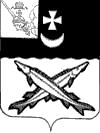 